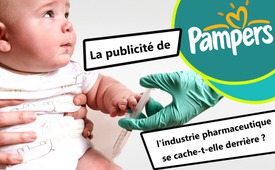 La publicité de Pampers : l’industrie pharmaceutique se cache-t-elle derrière ?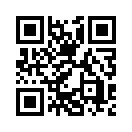 Dans le magazine de la chaîne commerciale « Migros » on fait la publicité pour la marque Pampers, en disant qu’avec l’achat d’un paquet de couches supplémentaire on ferait un don pour deux doses de vaccin contre le tétanos pour des nouveau-nés. Le tétanos est affection qui peut être causée par la toxine d’une bactérie.Dans le magazine de la chaîne commerciale « Migros » on fait la publicité pour la marque Pampers, en disant qu’avec l’achat d’un paquet de couches supplémentaire on ferait un don pour deux doses de vaccin contre le tétanos pour des nouveau-nés. Le tétanos est affection qui peut être causée par la toxine d’une bactérie. 
On prétend que depuis 2006 le tétanos a été fortement réduit parmi les nouveau-nés dans 19 pays en voie de développement. Mais selon l’OMS, la Chine par exemple entre 1948 et 1971 a abaissé le taux de tétanos de plus de 99%, seulement par des mesures d’hygiène. Il est incompréhensible que l’entreprise Procter & Gamble, qui produit les Pampers, n’utilise pas les dons d’argent pour des mesures d’hygiène dans les pays en voie de développement, ce qui servirait à toute la population. Se pourrait-il que l’idée de don de vaccins vienne de l’industrie pharmaceutique ?
L’industrie pharmaceutique ne peut pas gagner de l’argent par plus d’hygiène, mais elle le peut bien par des vaccinations pour chaque nouveau terrien. 
L’inventeur américain Thomas Edison était en avance sur notre temps, il a dit : 
« Le médecin de l’avenir ne donnera plus de médicaments, mais il éveillera l’intérêt de ses clients, pour qu’ils se soucient soigneusement de leur corps et de leur diététique et qu’ils s’inquiètent de l’origine et de la prévention des maladies. »de pb.Sources:Migros Magazin Nr 51, 19.12.2016 S.66 
Arthur Nicolaier: Beiträge zur Ätiologie des Wundstarrkrampfs, Göttingen 1885, S. 7 
www.impfkritik.de/tetanusCela pourrait aussi vous intéresser:#Vaccination-fr - oui ou non ? Faits et arrière-plans - www.kla.tv/Vaccination-fr

#IndustriePharmaceutique - pharmaceutique - www.kla.tv/IndustriePharmaceutiqueKla.TV – Des nouvelles alternatives... libres – indépendantes – non censurées...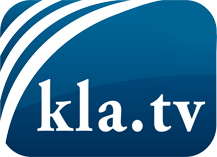 ce que les médias ne devraient pas dissimuler...peu entendu, du peuple pour le peuple...des informations régulières sur www.kla.tv/frÇa vaut la peine de rester avec nous! Vous pouvez vous abonner gratuitement à notre newsletter: www.kla.tv/abo-frAvis de sécurité:Les contre voix sont malheureusement de plus en plus censurées et réprimées. Tant que nous ne nous orientons pas en fonction des intérêts et des idéologies de la système presse, nous devons toujours nous attendre à ce que des prétextes soient recherchés pour bloquer ou supprimer Kla.TV.Alors mettez-vous dès aujourd’hui en réseau en dehors d’internet!
Cliquez ici: www.kla.tv/vernetzung&lang=frLicence:    Licence Creative Commons avec attribution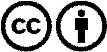 Il est permis de diffuser et d’utiliser notre matériel avec l’attribution! Toutefois, le matériel ne peut pas être utilisé hors contexte.
Cependant pour les institutions financées avec la redevance audio-visuelle, ceci n’est autorisé qu’avec notre accord. Des infractions peuvent entraîner des poursuites.